Bandaging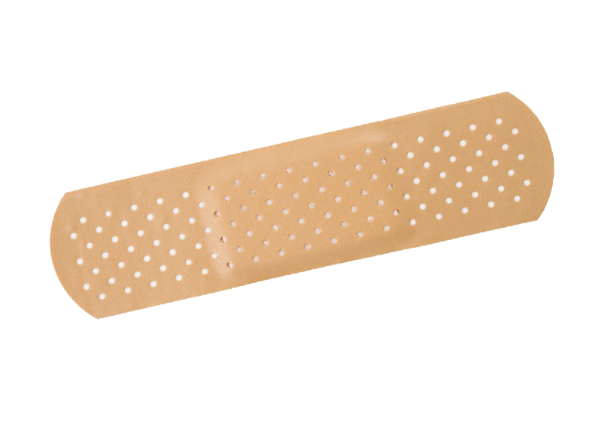 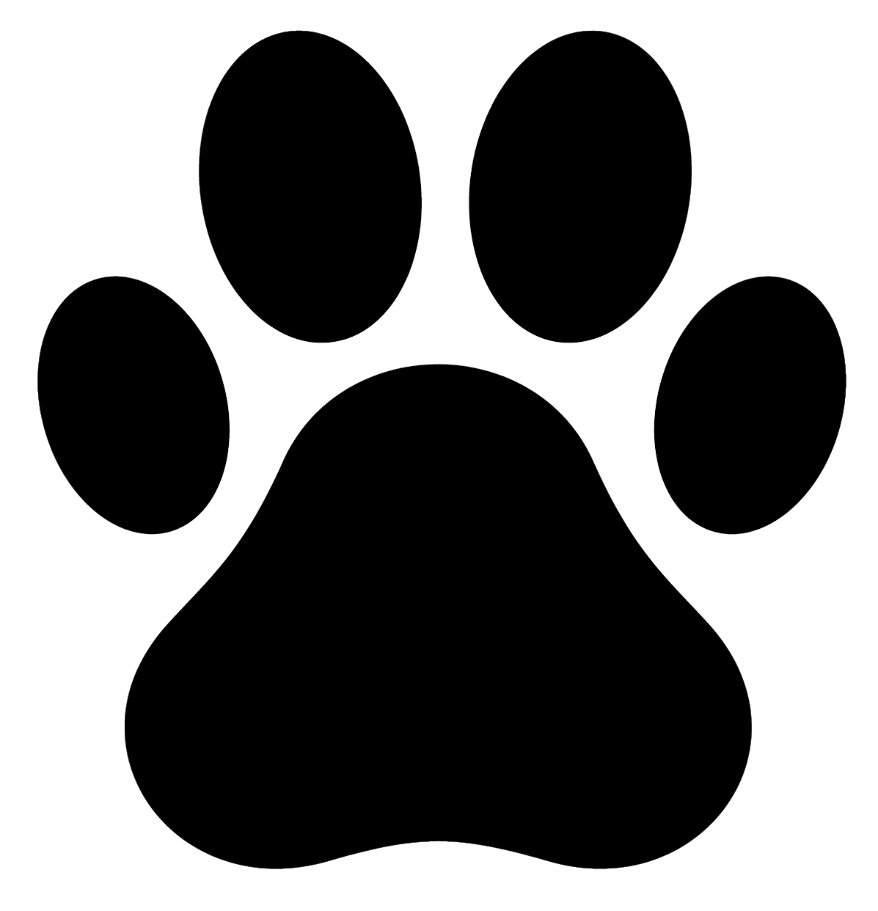 Why do we bandage wounds?Ease painPrevent contaminationKeep pet from licking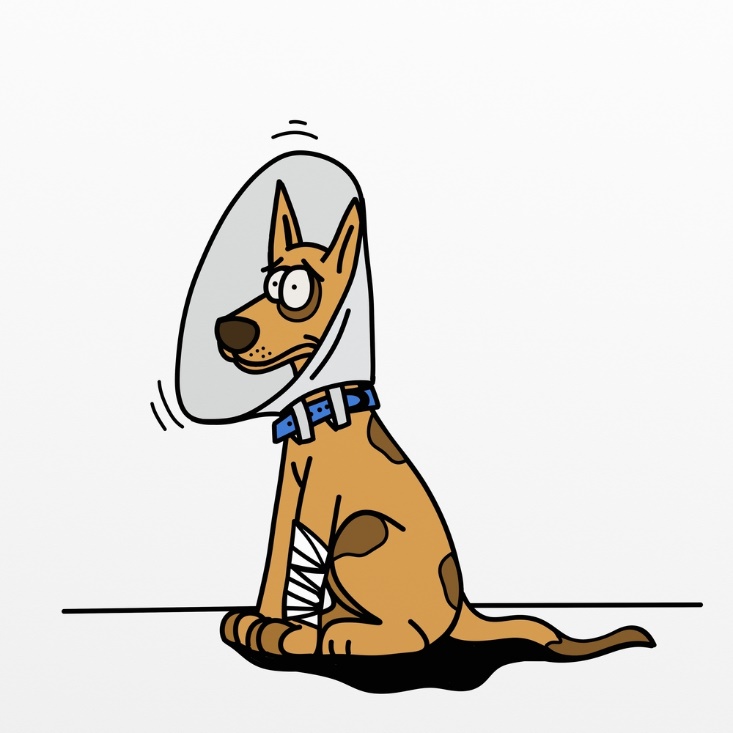 Do all wounds need a bandage?Do bandage if:Much skin is missingWound is deepDo not bandage if:AbrasionPuncture woundMost common wounds for dogs are:Broken clawsPaw pad wounds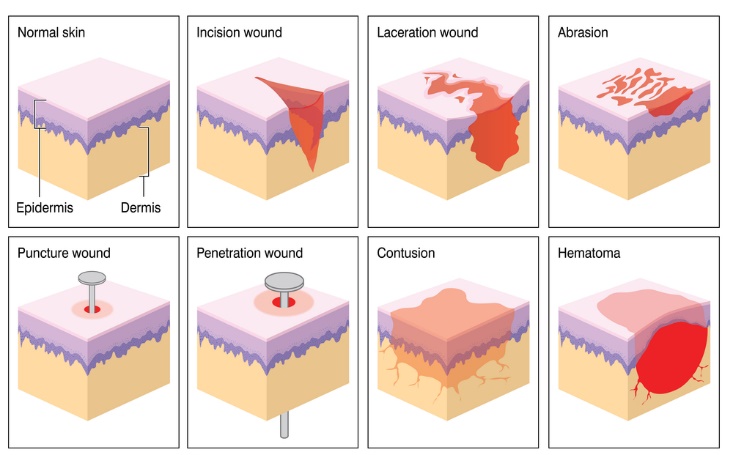 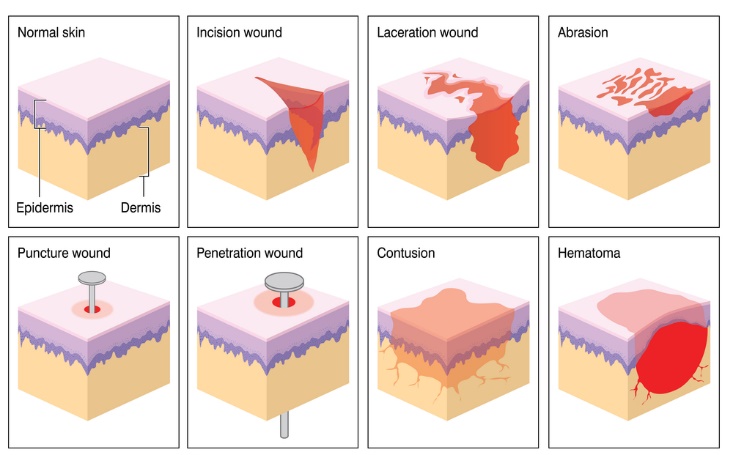 Parts of the Dog PawHow do we bandage a paw wound?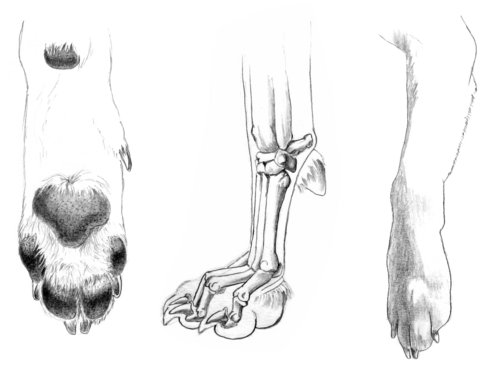 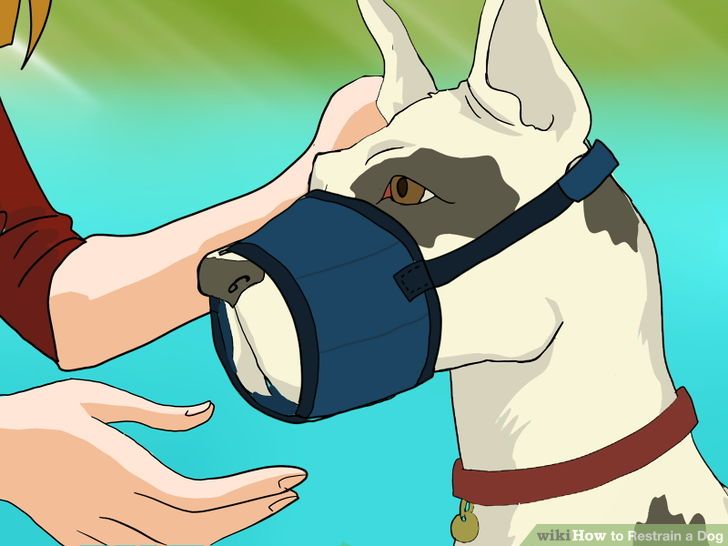 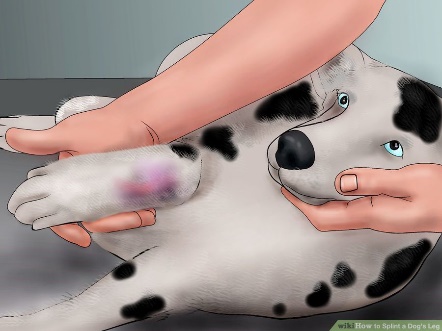 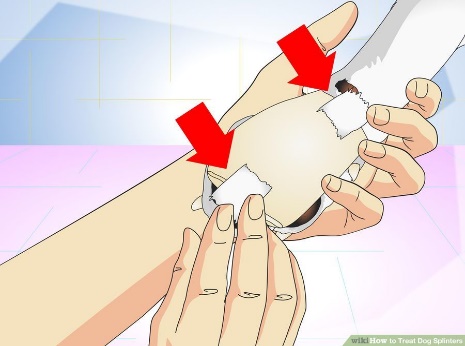 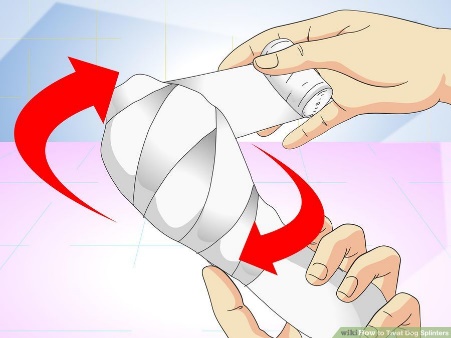 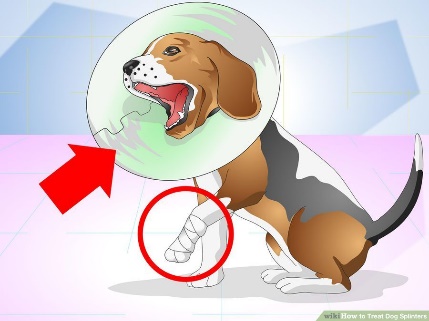 1.	Apply muzzle2.	Lay pet on side3. 	Apply sterile jelly to wound4.	Clip fur around wound5.	Clean wound with antiseptic5.	Flush wound with sterile saline6.	Dry wound with sterile gauze7.	Place non-stick pad on wound8.	Wrap cotton around wound9.	Apply gauze over cotton10.	Apply vet wrap over gauze11.	Place tape to secure bandage12.	Place a collar on neck